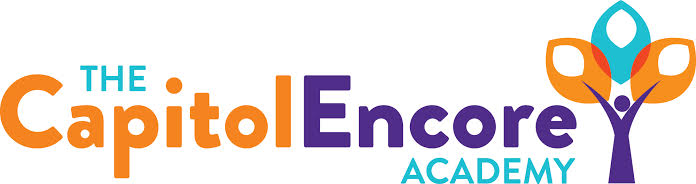 “Learning the Art of Success Every day!”ENCORE BOARD OF DIRECTORSMission StatementThe Capitol Encore Academy will develop artists who inspire others with principles of design and artful thinking through the integration of academic excellence, virtuous character and disciplined artistry.December 17th, 2018 Meeting Minutes5:15 PMThe Capitol Encore Academy126 Hay StreetFayetteville, NC 28301Call to Order		By: W. Hustwit		At: 5:15pmRoll Call			R. Poole		Present						J. Fiebig		Present					W. Hustwit		Present				S. Angarita		Present				U. Taylor		Absent				A. Thornberg	Absent				T. Hinds		PresentNon Board Members	A. Hill- PrincipalContributing		J. Salisbury- School Nutrition				W. Kneer-  SuperintendentConflict of Interest	Inquiry of any potential COI - None				Pledge of AllegianceApproval of Agenda	Motion by J. Poole seconded by T. Hinds to approve the agenda with amendments	Y-5		 N-0	Motion CarriesConsent Items	Motion by J. Poole seconded by T. Hinds to approve the minutes from the November 19, 2018 Regular Meeting.Y-5		N-0Motion Carries	Motion by J. Poole seconded by T. Hinds to approve the November financial report.	Y-5		N-0	Motion CarriesBoard Committee	NoneFEO Report	Ms. Fuller is continuing the attempt to reorganize the FEO or a similarly named organizationSIT Report	NoneAdministrative Report	Enrollment update shows 485 currently enrolled with 32 waitlisted.  Discipline update showing top offenses and days of OSS.  Presented Middle School Incentives and Christmas activities.  Updated on Beginning Teacher plan including observation schedules and mentor use.  Discussed upcoming events.Discussion Items	Discussed and reviewed new proposed Discipline Code that involves a point system for referrals.	Proposed/presented the License Renewal Plan.	Discussed mural introduction ceremony that will take place January 25th.	Update of roof repair proposal from Capitol Group.	Update on continued efforts to secure financing for purchase of existing site.	Discussed the lease of Pittman building, the signing of the lease and work currently being done by Jenkins Engineering.Action Items 	Motion to adopt the License Renewal Plan by T Hinds, supported by J. poole.	Y – 5		N – 0	Motion carriesMotion to adopt the updated Discipline Code by W. Hustwit, supported by T. Hinds.Y – 5		N – 0Motion carriesCall to the Public	NoneAnnouncements	The next Board of Director’s meeting will be held on January 28, 2019 5:15pm. 	Adjournment	Motion By: 		Seconded By: 	Time: 	T. Hinds		J. Poole	     	5:56	Y – 5 			N – 0	Motion carries